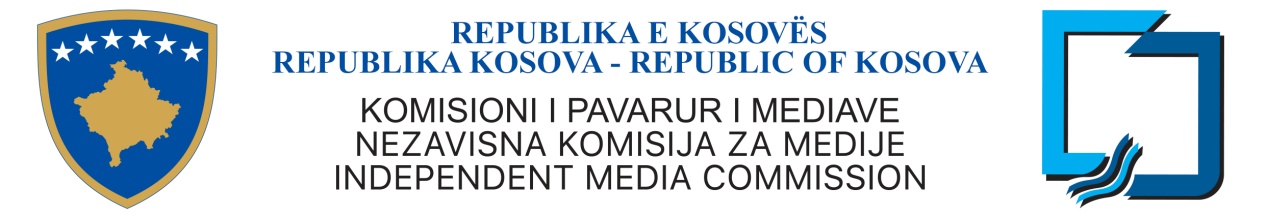 KKPM-T2022/09AGJENDA E MBLEDHJES SË NËNTË E KOMISIONIT TË PAVARUR TË MEDIAVE29 prill 2022, e premte,  ora 09:00Rendi i ditës: Miratimi i agjendësMiratimi i procesverbalit të mbledhjes së shtatë të KPM-së, data 5 prill 2022 dhe procesverbalit të mbledhjes së tetë të KPM-së, data 12 prill 2022. Raportimi i Kryeshefit EkzekutivRastet e licencimit: TIK TELECOMMUNICATIONS L.L.C – Rekomandim për licencimin e operatorit të shpërndarjesRADIO 7 – Rekomandim për ripërtëritjen e licencës së OSHMARADIO BRAVO - Rekomandim për ripërtëritjen e licencës së OSHMARADIO CAMPUS – Rekomandim për ripërtëritjen e licencës së OSHMARADIO KM -  Rekomandim për ripërtëritjen e licencës së OSHMARADIO MARIA - Rekomandim për ripërtëritjen e licencës së OSHMATë ndryshmeCaktimi i mbledhjes së radhës